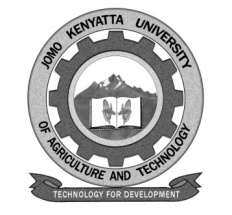  W1-2-60-1-6JOMO KENYATTA UNIVERSITYOFAGRICULTURE AND TECHNOLOGY		UNIVERSITY EXAMINATIONS 2015/2016YEAR II SEMESTER I EXAMINATION FOR THE DEGREE OF BACHELOR OF SCIENCE IN INFORMATION TECHNOLOGY/ BACHELOR OF PROCUREMENT AND CONTRACT MANAGEMENT AND BACHELOR OF BUSINESS INFORMATION TECHNOLOGYBIT 2116: NETWORK DESIGN AND IMPLEMENTATIONDATE:   AUGUST 2016	                                      	                TIME: 2 HOURS INSTRUCTIONS:  ANSWER QUESTION ONE (COMPULSORY) AND ANY OTHER TWO QUESTIONSQUESTION ONE (COMPULSORY)Differentiate between the following;Internet and intranet															[1 mark]Client side computers and server side computers.											[1 mark]Computer network and peer – to – peer network.												[1 mark]Topology and protocols															[1 marks]Assume that you have been working in a certain organization that has the following; it has 85 stand alone computers.  They are connected to the internet.  The computers have windows 7 and 8.  They have a server and a printer.  They occupy 8th 9th and 10th floors.  In view of these;List and explain any TWO networking devices that will be needed.									[4 marks]Explain the network design process													[4 marks]Discuss FDDI and its operations.																[3 marks]Troubleshooting is an important aspect when dealing with computer network.  Describe how it is done.						[3 marks]Explain the following terms as used in Networking (use diagrams)Simplex																	[2 marks]Half duplex																[2 marks]Full duplex																[2 marks]Discuss encryption and its importance in network security. 												[4 marks]QUESTION TWO (20 MARKS)Explain network security and how auditing helps in enhancing it.											[3 mark]sExplain any THREE network topologies.															[6 marks]Explain any THREE protocols used in computer network.												[3 marks]Discuss benefits of Network traffic monitoring.														[4 marks]Using appropriate diagrams, differentiate the following;Fibre optic cables andCoaxial cables.																[4 marks]QUESTION THREE (20 MARKS)Using a diagram, explain the OSI model.															[8 marks]Discuss any THREE success factors of Network development life cycle (NDLC)									[6 marks]Explain the importance of wireless network.														[6 marks]QUESTION FOUR (20 MARKS)Discuss fraud and theft in regard to Network design security.												[6 marks]Discuss a router, its importance and any FOUR characteristics of a router.										[6 marks]Discuss THREE types of Networks.															[6 marks]Differentiate between an End system and an Intermediate system.											[2 marks]